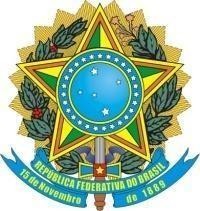 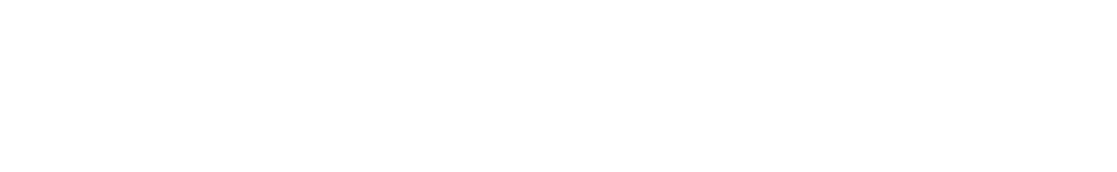 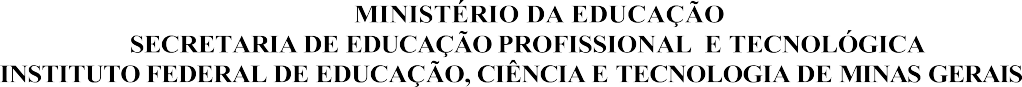 DECLARAÇÃO DE PERTENCIMENTO ÉTNICO PROCESSO DE INGRESSO IFMGEu, liderança da aldeia _ 				, em território indígena 		, reconheço perante à Instituto Federal de Minas Gerais, o(a) indígena 			, identidade Nº 		, órgão expedidor 	.LIDERANÇA 1Nome: 	Localidade: 	 	 RG ou CPF:  	 Assinatura:  		 LIDERANÇA 2Nome: 	Localidade: 	 	RG ou CPF:  	  Assinatura:  		LIDERANÇA 3Nome: 	Localidade: 	 	RG ou CPF: 	  Assinatura:  		 	, 	de 	de 2020Assinatura do Candidato